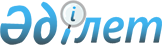 О внесении дополнений в постановление Правительства Республики Казахстан от 24 сентября 2014 года № 1011 "Вопросы Министерства национальной экономики Республики Казахстан"Постановление Правительства Республики Казахстан от 3 апреля 2024 года № 252
      Правительство Республики Казахстан ПОСТАНОВЛЯЕТ:
      1. Внести в постановление Правительства Республики Казахстан от 24 сентября 2014 года № 1011 "Вопросы Министерства национальной экономики Республики Казахстан" следующие дополнения:
      в Положении о Министерстве национальной экономики Республики Казахстан, утвержденном указанным постановлением:
      пункт 15 дополнить подпунктами 37-2), 37-3) и 37-4) следующего содержания:
      "37-2) согласование условий осуществления отдельных видов деятельности Экспортно-кредитного агентства Казахстана, разрабатываемых и утверждаемых уполномоченным органом в области регулирования торговой деятельности;
      37-3) согласование правил формирования системы управления рисками и внутреннего контроля, а также формирования резервов и проведения по ним актуарных расчетов для Экспортно-кредитного агентства Казахстана, разрабатываемых и утверждаемых уполномоченным органом в области регулирования торговой деятельности;
      37-4) согласование правил проведения мониторинга гарантированного государством обязательства по поддержке экспорта и финансового состояния Экспортно-кредитного агентства Казахстана, которое имеет государственную гарантию по поддержке экспорта, определяемых центральным уполномоченным органом по исполнению бюджета;".
      2. Настоящее постановление вводится в действие после дня его первого официального опубликования.
					© 2012. РГП на ПХВ «Институт законодательства и правовой информации Республики Казахстан» Министерства юстиции Республики Казахстан
				
      Премьер-Министр Республики Казахстан 

О. Бектенов
